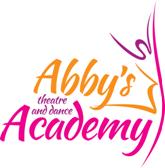 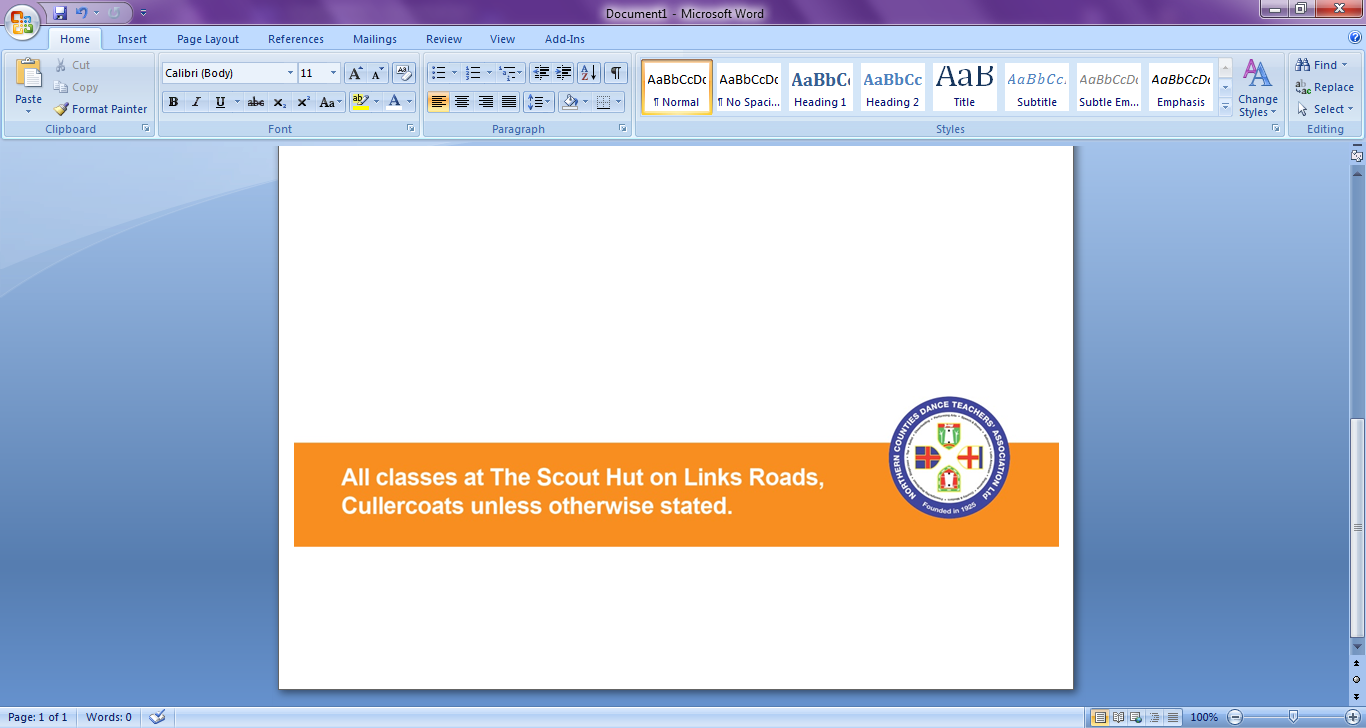 Monday4:45-5:30**NEW CLASS**   Hip PopSpaces must be booked£3.505:30-6:30**NEW CLASS**  Broadway Bound!Juniors 4+ yrs / Seniors 8+ yrsLIMITED SPACES must be booked6 week course£257:00-8:00Adult Dance Fit@ Balkwell Community Centre, NE29 7LY£3.50 drop in£12 for block of 4Tuesday10:00-10:30Dancing Tots18 months +£34:40-5:40Primary Ballet, Jazz, TapAges 4-7£4Wednesday11:00-11:30and 1:00-1:30Talented Tots Pre-School Drama Class@ Cullercoats Community Centre, NE30 4QX£34:45-5:30Junior DramaAges 4-7£3.505:30-6:15Senior DramaAges 8+£3.50Thursday5:00-5:45Hip Pop- Fun, funky and energeticAges 4+Hip Pop- Fun, funky and energeticAges 4+£3.50Saturday8:45-9:30Advanced Adult TapBlock of 4 £159:35-10:20Ballet/Jazz Tots2 ½ yrs +£3.5010:25-10:55Tiny Tappers4 yrs +£3.0011:00-11:45Ballet/Jazz Primary6 yrs +£3.5011:50-12:35Junior Ballet9 yrs +£3.5012:35-1:20Junior Jazz9 yrs +£3.501:20-1:50Tap9 yrs +£32:00-2:45Senior Ballet12 yrs +£3.502:45-3:30Senior Jazz12 yrs +£3.503:30-4:15Beginners Adult TapBlock of 4 £15